BevezetésA tanmenet az OFI Etika 7. újgenerációs tankönyvéhez készült. Célja, hogy a tankönyvi tartalmat illessze a kerettanterv témaköreihez, valamint hogy a pedagógus éves tervezési munkáját segítse, mind az órakeret felhasználása, mind a tananyagtartalom elosztásának tekintetében.Ez a tanmenet alapvetően a tankönyv alkalmazását segíti, így itt a tankönyvi tartalom jelenik meg. Ezek természetesen szabadon cserélhetők bármilyen, a pedagógus által megfelelőbbnek ítélt anyagra. A tanmenetek két változatban készülnek: A teljes változat nagymértékben a tankönyvre és a kerettantervre épül. A rugalmas változat kevesebb tananyagot határoz meg, így nagyobb tanári szabadsággal tervezhető a tanév, több idő szánható a képességfejlesztésre. Ez a teljes ("normál") változat.Tanmenetünket szerkeszthető dokumentumként tesszük közzé. Javasoljuk, hogy miután megismerkedett a tankönyvvel, értelmezte annak lehetőségeit, adaptálja saját csoportjaira, és készítsen belőle saját új dokumentumot! Tanmenetünk pedig továbbra is szolgálhat egy összegző, tájékoztató anyagként az esetleges módosításokhoz.Kérjük, hogy alkalmazása során feltétlenül vegye figyelembe a következőket:Általános pedagógiai szempontok:A tanmenet csupán ajánlás, minta egy adott feldolgozási ívhez. A pedagógus értelemszerűen módosíthatja egyrészt saját szakmai meglátásai, másrészt a tanulócsoport igényei szerint. Erre a tankönyv tág keretet biztosít.Az egyes órákra tervezett anyagok módosulhatnak annak alapján, milyen mélységig jutottak a korábbi anyag feldolgozásában a csoportok.Az etika tantárgy szempontjai:A tantárgy – a kerettantervi bevezetőben is felvázolt – sajátosságai miatt fokozottan érvényesülhet a rugalmasság elve, mivel a tananyagnak jelentős része a tanulók tapasztalata, meglátása, érdeklődése. Tehát a témák sorrendje változtatható akár az igények, akár napi aktualitások, akár a felmerülő érdeklődés miatt. A szabad beszélgetés mint módszer alkalmazása elvezethet más, előre nem tervezett – de az etikához kapcsolódó – területekre, altémákhoz is. Ilyenkor lehetséges, hogy ezt a témát vesszük előre, így módosul a tervezet.A tantárgy ismeretanyagát kissé másképpen kell értelmezni. Az ismeretek, fogalmak nem egyszer megtanulandó tananyagtartalmak, hanem folyamatosan épülő-bővülő fogalomrendszer, amelyet állandóan kapcsolunk a személyes tapasztalatokhoz.A tankönyv sajátosságai:A tankönyv három nagy fejezetből áll, amelyek a kerettanterv 7-8. évfolyamos témakörei közül az első háromnak felelnek meg.A tartalom törzsanyagát a négy- vagy ötoldalas leckék adják. Összesen 22 lecke van – ebből kettő ismétlő jellegű. Egy lecke mindig mottóval és ehhez kapcsolódó vagy általános ráhangoló kérdésekkel kezdődik, majd különböző feladatokkal folytatódik, amelyek 2-3 résztémát bontanak ki. Kétféle olvasmánytípus szerepel a leckékben: kékes háttérrel ún. információs szöveg, sárgás háttérrel irodalmi szöveg, történet. A leckék végén a záró rovat 3-4 részből áll: Rendszerezzünk!, Összefoglaló kérdések, Nézz utána! összegzésre, továbbgondolásra vagy kutatásra ajánlott feladatok és az ajánlók (könyvek, filmek, weboldalak), amelyet a tanulóknak a témához kapcsolódóan ajánlunk. A fejezeteket 1-2 összefoglaló-szintetizáló oldal zárja "Visszatekintő" címmel.A tankönyv utolsó szakaszában található a játékok, a kreatív, a dramatikus feladatok leírása és a hosszabb olvasmányok. Ezek együtt alkotják a Gyűjteményt.A könyvet – és a tanévet – átszövi három projektfeladat, amelyeken a tanulók csoportokban folyamatosan dolgozhatnak. A fejezetekben az első oldalon bemutatjuk a témát, majd egyes leckékben találhatók a részfeladatok. Az előkészítő rész a Bevezetőben van.A tankönyvi tartalom túltervezett: értelemszerűen nem kell végigvenni minden feladatot, hanem a rugalmasságot és a tanári választás szabadságát igyekszik biztosítani. Mind a különböző fókuszú altémák, mind a módszertani változatosság azt a célt szolgálja, hogy a pedagógus a tanulócsoporthoz választhasson feladatot. Ezen kívül nyilvánvalóan a környezeti feltételek is befolyásolják a feladatválasztást (csoportlétszám, IKT-lehetőségek stb.)Az órák olyan módon is tervezhetők, hogy például egyik anyagrész feldolgozása elsősorban beszélgetéssel, a következő olvasmány alapján, azután pedig dramatikus vagy kreatív módon valósul meg. A cél az lehet, hogy mindegyik munkatípust kipróbálják a csoportok.Az etika heti egy tanórában tanítandó tantárgy, de számíthatunk a tanulók otthoni munkájára, felkészülésére is. A kreatív, kutató és projektjellegű feladatok több szervezést, időt igényelnek, de a tanmenetben jeleztünk órakeretet ezek megvalósítására vagy bemutatására is. Ezek a feladatok szolgálhatnak az értékelés, osztályzás alapjául is.A tanmenet értelmezése és használata a helyi tervezésben:A tanmenet a tanév teljes óraszámát (36) lefedi.A 21 új ismeretet tartalmazó lecke egy-egy órát kapott. Ezen túl év elején van egy általános bevezető óra, egy ismétlő tanóra és minden fejezet végén egy-egy összefoglaló, valamint két év végi összefoglaló óra (össz. 7 óra). Emellett még mindhárom fejezetbe terveztünk 2-3 képességfejlesztő órát (össz. 8 óra), amelyeket többféleképpen használhat fel a pedagógus: a) olyan leckék feldolgozására, amely meglátása szerint két órát igényel, b) a több időt igénylő kreatív vagy dramatikus feladatok kidolgozására, c) az otthon végzett tanulói feladatok bemutatására, értékelésére, d) évközbeni felmérésre, értékelésre, ha szükséges, e) meghívott vendégek vagy külső programok szervezésére. A tanmenet tartalma:Az óra témája oszlopban szerepel az óra típusa / a tankönyvi lecke címe. A célok, feladatok oszlopban a tanóra lehetséges fókuszpontjai találhatók, ezekhez hozzárendeltük a lecke ajánlott feladatait. Természetesen a pedagógus bárhogy módosíthat rajta.A tartalmi tagolás sorai mellett zárójelben a tankönyvi oldalszám és a rovat megnevezése látható. Mivel a tankönyv sokféle rovatot tartalmaz, a következő rövidítéseket alkalmazzuk: M – mottó + kérdésekR – Rendszerezzünk!ÖK – Összefoglaló kérdésekNU – Nézz utánaAJ – Ajánló (Könyvek, filmek, internetes bejegyzések)VT – VisszatekintőGY – GyűjteményA fejlesztési területek közül csak néhányat soroltunk fel, ennél szélesebb körben fejlesztenek az ajánlott feladatok. Az ismeretek oszlopban szereplő fogalomcsoport itt nem számonkérendő anyagot jelöl, hanem a tantárgy fogalmi készletéből azt, amelynek építésével az adott óra vagy tankönyvi lecke foglalkozik. Itt is vannak különbségek, hiszen a kiegészítő anyagok más-más altémára fókuszálhatnak.TémákÚj tananyag feldolgozásaKépességfejlesztés, összefoglalás,gyakorlás, ellenőrzésTeljesóraszám36 óraKerettanterviórakeret32 óraBEVEZETÉS22I. KI VAGYOK ÉN?7411II. PÁRKAPCSOLAT ÉS SZERELEM7411III. KÖZÖSSÉGEIM  7310ÉV VÉGI ÖSSZEFOGLALÁS22Témák órákra bontásaAz óra témája (tankönyvi lecke) vagy funkciójaCélok, feladatokFejlesztési területIsmeretanyagBEVEZETÉSBEVEZETÉSBEVEZETÉSBEVEZETÉSBEVEZETÉS1.BevezetőIsmerkedés a tantárggyalTantárgyi sajátosságok kiemelése / korábbi tapasztalatok felidézéseCsoport összehangolásaÉves munka szervezéseIsmerkedés a tankönyv szerkezetével (Tk. Bevezető) Emlékkönyv – projektindító (10. old.)Kommunikáció:szabad beszélgetés a témárólÖnreflexió:tantárgyhoz való viszony feltárásaEgyüttműködés, szabálytudat:ismerkedő, csoportszervező játékok, közös szabályok kialakításaÖnismeret: (projektelem)–2.1. Hetedikesek lettünk(Év eleji ismétlés)A hatodik évfolyam témáinak felelevenítése(1-4. feladat, R, ÖK)Az együttműködés módjai(5-6. feladat, AJ)A hetedikes tanév és a tankönyv témáinak előrejelzése(M, NU)Ismeretek rendszerezése, reflektálás a saját tanulási folyamatraFantázia, kreativitásVéleményalkotásFogalomértelmezésEgyüttműködés, szabálytudat, önálló tanulás:módszerek, játékok gyűjtése, közös szabályok kialakítása–I. KI VAGYOK ÉN?I. KI VAGYOK ÉN?I. KI VAGYOK ÉN?I. KI VAGYOK ÉN?I. KI VAGYOK ÉN?3.Fejezet eleji áttekintés__________________2. Vagyok, mint minden ember  Az első fejezet főbb témaköreinek áttekintése a leckecímek alapján: ember, emberiség – nyelv, gondolkodás, érzelmek – erkölcs, értékek – vágy, cél  – önismeret, személyiség, kamaszkor___________________________Az emberi lét jellemzői, viszonyok(M, 1-2., 6. feladat, R, ÖK, NU2, AJ3)Az emberiség múltja, jövője (3-4. feladat, NU1)Ember és állat (5. feladat, AJ1-2)___________________________________________Közösségi tudat, összehasonlítás:más emberekkel való hasonlóság és különbség, az emberek közös jellemzőinek megfogalmazásaIsmeretszerzés, -rendezés:az emberi lét jellemzőinek, sajátosságainak csoportosításaSzociális kompetencia, erkölcsi nevelés:az emberi természet jó és rossz oldalának feltárásaKutatás, digitális kompetencia:információkeresés az internetenÖnismeret (projektelem)______________ember, állat, emberiség, kapcsolat, viszony, múlt, jövő, emberséges, embertelen, társadalom, test, lélek, kultúra4.3. Értelem és érzelemAz értelem és az érzelem különbsége(M, 3-4. feladat, AJ1)Az érzelem oka, szerepe, kifejezése, megértése(1-2., 5-GY, 8-9. feladat, ÖK, NU, AJ2)Érzelem és cselekvés(10. feladat, R)Érzelmi és értelmi intelligencia(6-7. feladat)Önismeret, önreflexió: a saját érzelmeink, késztetéseink és képességeink vizsgálata (projektelem)Ismeretszerzés, -rendezés:az érzelmek és az intelligenciafajták szerepének meghatározásaOk-okozati összefüggések feltárása:az érzelmek kiváltó okainak és a döntésekre, viselkedésre gyakorolt hatásának elemzéseFelelősség, önkontroll:cselekvéseink okainak és következményeinek feltárása, kommunikációs technikák gyakorlása, az érzelmek „kezelésének” megvitatásaértelem, érzelem, jelzés, kifejezés, viselkedés, hatás, intelligencia, képesség, öröm, bánat5.4. Gondolkodás és nyelvGondolataink kifejezésének módjai és korlátai, a megértés(M, 1-3., 5. feladat, ÖK1-2, NU1, AJ)Nézőpontok, szubjektivitás(4., 6-8. feladat, GY, NU2)Ártó szavak(9-10. feladat, R, ÖK3)A nyelv, beszéd és gondolkodás közötti viszony összetettségének felismeréseÖnreflexió, kommunikációs képességek, nézőpontváltás, médiatudatosság, digitális kompetencia: verbális és nemverbális kifejezésmód vizsgálata, a virtuális világ kommunikációs formáinak, a szubjektív kifejezésmódnak a felismeréseFelelősség, tisztelet, önvédelem: a kifejezésmód változatosságának és a hallgatóra gyakorolt hatásának feltárása, a beszélgetőtárs gondolatainak, késztetéseinek figyelembevétele, megfelelő stílus használata, reflektálás, reagálás az online viselkedésreÖnismeret (projektelem)nyelv, gondolkodás, beszéd, megértés, kifejezés, leírás, elfogultság, nézőpont6.DrámaóraAz eddigi anyagrészek dramatikus jellegű feldolgozásavagy Otthoni feladatok, kutatómunka eredményeinek bemutatása, értékelésevagySzabadon használható óra (beépíthető a leckék közé)Kreativitás, problémamegoldásEgyüttműködés, kommunikáció, önálló tanulásszervezésIsmeretszerzés, kritikai gondolkodás–7.5. Az erkölcsi jóA jó és rossz megkülönböztetése (M, 1. feladat, R, ÖK, AJ)Erények, erkölcsi szabályok(2-3. feladat, NU)Döntések, dilemmák(4-7. feladat)Önismeret, közösségi tudat:a saját értékrend tudatosítása, összevetése mások értékrendjévelVitakultúra, kommunikáció:érvelés saját vélemény mellett, egymás véleményének tiszteletben tartásávalErkölcsi gondolkodás:a különböző emberi megnyilvánulások erkölcsi kontextusba helyezéseKritikai gondolkodás, önismeret, empátia: reflektálás saját és mások cselekedeteire, döntéshelyzetek elemzése, következmények számbavételeFelelősség, tisztelet, kommunikáció: másokról hozott ítéletek mérlegelése, információközlés és -befogadás ellenőrzéseÖnreflexió, döntés (projektelem)jó és rossz, erkölcs, erény, ítélet, döntés, dilemma, lelkiismeret, szabály, érték8.6. Érték, vágy, cél  Értékek(2., 5. feladat, NU, AJ2)Mértékletesség(3-4., 5. feladat, ÖK)Vágyak és célkitűzések(M, 1., 6-11. feladat, GY, R, AJ1)Önismeret, tudatosság, kritikai gondolkodás:saját vágyak és késztetések vizsgálata, értékelése, saját elképzelések, célok megfogalmazása és értékelése, a lehetőségek mérlegeléseNézőpontváltás, elfogadás:az értékrendek sokféleségének megismeréseMértékletesség, környezettudatosság:a legfontosabb értékek kiemelése, a túlzások felismerése Ok-okozati összefüggések feltárása, tervezés:annak vizsgálata, egy eseménysorban hogyan hatnak egymásra az elemek, milyen tényezőktől függ a célok eléréseÖnismeret, pályaorientáció:a siker, a saját jövőkép megfogalmazása (+projektelem)érték, értékrend, mérték, túlzás, mértékletesség, ok, késztetés,  következmény, vágy, cél, döntés, siker, terv, kitartás9.Kreatív / projektóraAz eddigi anyagrészek alkotó/dramatikus jellegű feldolgozása vagy Otthoni feladatok, kutatómunka eredményeinek bemutatása, értékelésevagySzabadon használható óra (beépíthető a leckék közé)Kreativitás, problémamegoldásEgyüttműködés, kommunikáció, önálló tanulásszervezésIsmeretszerzés, kritikai gondolkodás–10.7. A személyiség és szerepei  A személyiség, tulajdonságok(M, 2., 8. feladat)Önismeret(3-4., GY1, R)Szerepek, megfelelés a környezetnek(1., 5-7. feladat, GY2, ÖK, NU, AJ)Önreflexió, önismeret:saját szokások, viselkedés, jellemvonások vizsgálata, saját szerepek megfogalmazása (+projektelem)Közösségi tudat fejlesztése, nézőpontváltás:közösségben elfoglalt hely, a közösség feltételezett elvárásainak feltárásaMások megismerése, megértés, elfogadás:mások viselkedésének, jellemvonásainak vizsgálata, értelmezése, az emberi sokszínűség elfogadásaKommunikáció, asszertivitás, tisztelet, konfliktuskezelés:saját és mások érdekeinek felismerése, összehangolása, az érdekérvényesítés módjaiPályaorientáció, digitális kompetencia::képességek feltárása, értékelése, a munka fogalmaszemély, személyiség, jellemvonás, tulajdonság, szerep, elvárás, megfelelés, önérvényesítés, önazonosság, képesség, munka11.8. Gyermekkor és felnőttkor közöttÉletszakaszok(M, 1. feladat, 5-GY1, R, ÖK, NU)Élethelyzetek, önismeret(2. feladat, AJ)Az önállósodás(3-4. feladat, 5-GY2)Önreflexió, önismeret:saját viselkedés, élethelyzetek vizsgálata, az önmagunkról alkotott kép értékeléseKommunikáció, konfliktuskezelés: szülők és gyerekek közötti konfliktusok elemzéseÖnállósodás, tudatosság, jövőkép:a felnőtté válás folyamatának végiggondolása (+projektelem)Kutatás, digitális kompetencia:információkeresés az internetenserdülő, kamasz, változás, életszakasz, önállóság, felelősség12.Kreatív / projektóraAz eddigi anyagrészek alkotó/dramatikus jellegű feldolgozásavagy Otthoni feladatok, kutatómunka eredményeinek bemutatása, értékelésevagySzabadon használható óra (beépíthető a leckék közé)Kreativitás, problémamegoldásEgyüttműködés, kommunikáció, önálló tanulásszervezésIsmeretszerzés, kritikai gondolkodás–13.Visszatekintő  (Fejezet végi összefoglalás)A tankönyv 2-8. leckéinek összefoglalásavagy Kutatómunkák, projektek bemutatásavagySzabadon használható óra (beépíthető a leckék közé)Fogalmak értelmezéseReflektálás a tanulásra, fejlődésre, értékelésÖnismeret, társak ismereteEgyüttműködés, kommunikáció–II. PÁRKAPCSOLAT ÉS SZERELEMII. PÁRKAPCSOLAT ÉS SZERELEMII. PÁRKAPCSOLAT ÉS SZERELEMII. PÁRKAPCSOLAT ÉS SZERELEMII. PÁRKAPCSOLAT ÉS SZERELEM14.Fejezet eleji áttekintés__________________9. Lányok és ﬁúk, ﬁúk és lányok  A második fejezet főbb témaköreinek áttekintése a leckecímek alapján: férfiak/nők –személyes kapcsolatok – vonzódás, szerelem – párkapcsolat – szexuális visszaélések___________________________Nemi tulajdonságok, sztereotípiák(M, 1., 8. feladat)Társadalmi szerepek, feladatok(2-5. feladat, GY, ÖK, AJ)Egyenjogúság (6. feladat, R, ÖK, NU, AJ)___________________________________________Önismeret:önmagunkról mint lányról/fiúról alkotott kép feltárásaÖnreflexió:a nemekről való gondolkodás vizsgálata, tapasztalatok és általánosítások, előítéletek összevetéseElfogadás, nyitott gondolkodás:a nemi sztereotípiák lazításaÁllampolgári kompetencia:az egyenjogúság, egyenlő lehetőségek értelmezéseKözösségi tudat:feladatmegosztás a közösségben a személyek képességei alapján_______________egyformaság, különbözőség, egyenlőség, egyenjogúság, nemek, nemi sztereotípiák, társadalmi szerep15.Kreatív / projektóra"Itt a szerelem!" – projektindító, projektfeldolgozás (54., 59. old.) vagyAz eddigi anyagrészek alkotó/dramatikus jellegű feldolgozásavagy Szabadon használható óra (beépíthető a leckék közé)Kreativitás, problémamegoldásEgyüttműködés, kommunikáció, önálló tanulásszervezésIsmeretszerzés, kritikai gondolkodás–16.10. Szerelem!A szerelem kialakulása, kapcsolatba lépés, érzelmek(M, 1., 3. feladat, R, ÖK, NU, AJ)A szerelem szimbólumai(2. feladat)A szerelem a művészetekben(4-5. feladat)Önismeret:saját vonzódásaink, érdeklődésünk, érzéseink feltárásaKommunikáció, kezdeményezés, tisztelet:kapcsolatba lépés másokkal, ismerkedés, udvarlás módjai, szeretet, érzelmek kifejezéseIsmeretszerzés:a szerelem mint a kultúrára ható tényezőszerelem, vonzódás, udvarlás, együttjárás, párkapcsolat, összetartozás17.11. EgyüttjárásA kapcsolat kialakulása(2. feladat, R , ÖK, AJ)Kommunikáció a kapcsolatban(M, 1., 3-5. feladat)Intimitás és nyilvánosság(6. feladat)Együttlét, figyelmesség(7-8. feladat, NU)Érzelmek, igények kifejezése, kommunikáció:kommunikációs elemek és cselekvések vizsgálataEmpátia, felelősségérzet, tisztelet:a felelősség megfogalmazása a párkapcsolatra vonatkozóan, mások szükségleteinek felismerése, figyelmességNézőpontváltás, tervezés, közösségi tudat:közös programok tervezése, igények, érdekek figyelembevétele Kommunikáció, problémamegoldás, döntési képesség:problémahelyzetek elemzéseegyüttjárás, párkapcsolat, összetartozás, intimitás, figyelmesség, megismerés, tisztelet18.12. Derűre borúJó és rossz érzések a kapcsolatban(M, 1-2. feladat, AJ)Alapérzelmek(3. feladat, R, ÖK)Igények, érzések kifejezése, konfliktuskezelés(4-7. feladat, NU)Empátia, önismeret, kommunikáció:saját és mások szükségleteinek, igényeinek, érzelmeinek felismerése, kifejezéseKommunikáció, problémamegoldás, döntési képesség, felelősségérzet:kommunikációs elemek és cselekvések vizsgálata, problémahelyzetek dramatizálásaBékére törekvés:a konfliktus és érdekérvényesítés megoldása „nincs vesztes” szemlélettelérzelem, igény, szükséglet, konfliktus, kommunikáció19.13. Elválás, szakításA kapcsolat gyengülésének okai(1-2. feladat)A szakítás módjai, érzelmek(M, 1., 3., 8. feladat, GY, NU)Nem elfogadható viselkedések a kapcsolatban(4-7. feladat, GY, AJ4)Empátia, önismeret, felelősségérzet, önvédelem:saját és mások szükségleteinek, igényeinek, érzelmeinek felismerése, a kapcsolat minőségének vizsgálata, a kisajátító/bántalmazó viszony felismeréseKommunikáció, tisztelet:kommunikációs elemek és cselekvések vizsgálata, a társsal való bánásmód elemzése, érzelmek és igények kifejezéseProblémamegoldás, döntési képesség:a szakítás okainak és módjainak vizsgálata párkapcsolat, összetartozás, hasonlóság, különbség, igény, érzelem, elvárás, konfliktus, önvédelem, szakítás20.DrámaóraAz eddigi anyagrészek dramatikus jellegű feldolgozása vagy Otthoni feladatok, kutatómunka eredményeinek bemutatása, értékelésevagySzabadon használható óra (beépíthető a leckék közé)Kreativitás, problémamegoldásEgyüttműködés, kommunikáció, önálló tanulásszervezésIsmeretszerzés, kritikai gondolkodás–21.14. Azt mondom: NEM!A zaklatás, bántalmazás módjai(M, 1-2., 4. feladat, GY1, AJ2)Az erőszak elkerülése, megelőzése(3., 5., 7-8. feladat, ÖK, AJ1)Információ törvényi szabályozásról és segítségnyújtásról(6. feladat, Tudod-e, GY2-3, NU)Önreflexió, felelősségtudat, óvatosság:saját viselkedés elemzése, lehetséges következmények feltárásaTudatosság, önállóság, bátorság:a bántalmazás módjainak tudatosítása, a visszautasítás, segítségkérés erősítéseÁllampolgári kompetencia:a jog védelmének megismeréseKutatás, digitális kompetencia, felelősség:információkeresés (az interneten), az online viselkedések következményeinek, veszélyeinek megismeréseKözösségi tudat, felelősségérzet, empátia:annak feltárása, hogyan nyilvánulhat meg a másokért érzett felelősség a közösségen belül, együttérzés az áldozatokkal zaklatás, bántalmazás, illetéktelen felhasználás, áldozat, erőszak, szexualitás, prostitúció, önvédelem, védelem,  segélyszervezet22.Kreatív / projektóraAz eddigi anyagrészek alkotó/dramatikus jellegű feldolgozásavagy „Itt a szerelem!” projekt eredményeinek bemutatása, értékelése (88. old.)vagySzabadon használható óra (beépíthető a leckék közé)Kreativitás, problémamegoldásEgyüttműködés, kommunikáció, önálló tanulásszervezésIsmeretszerzés, kritikai gondolkodás–23.15. Hogyan szeresselek?Jól és rosszul működő kapcsolatok(1-2. feladat, ÖK)Szükségletek, testi kapcsolat(M, 3-4. feladat, AJ1-2)Igények, konfliktusok(5. feladat, NU)Empátia, önismeret, felelősségérzet, önvédelem:saját és mások szükségleteinek, igényeinek, érzelmeinek felismerése, a kapcsolat minőségének vizsgálataKommunikáció, kezdeményezés, tisztelet:kapcsolatba lépés másokkal, az ismerkedés módjai, szeretet, érzelmek kifejezése, a társsal való bánásmód elemzése, érzelmek és igények kifejezéseProblémamegoldás, döntési képesség:a kapcsolat kezdeményezésének, javításának, és lezárásának vizsgálatapárkapcsolat, szerelem, tisztelet, felelősség, vonzódás, intimitás, érzelem, szexualitás  24.Visszatekintő  (Fejezet végi összefoglalás)A tankönyv 9-15. leckéinek összefoglalásavagy kutatómunkák, projektek bemutatásavagy "A termen túl": meghívott vendég (pl. prevenciós, egészségügyi szakember, pszichológus) előadása, beszélgetésvagySzabadon használható óra (beépíthető a leckék közé)Fogalmak értelmezéseReflektálás a tanulásra, fejlődésre, értékelésÖnismeret, társak ismereteEgyüttműködés, kommunikáció–III. KÖZÖSSÉGEIMIII. KÖZÖSSÉGEIMIII. KÖZÖSSÉGEIMIII. KÖZÖSSÉGEIMIII. KÖZÖSSÉGEIM25.Fejezet eleji áttekintés__________________16. És boldogan éltek...A harmadik fejezet főbb témaköreinek áttekintése a leckecímek alapján: család, családmodellek, családi élet – a közösség szerepe, értékei, szabályok – önállóság és alkalmazkodás – társkapcsolatok___________________________ A „leánykérés”(2. feladat)Esküvő, házasság, elköteleződés(M, 1., 6. feladat, NU)Érettség a házasságra, a házastársak összeillése(3., 5. feladat)A tartós kapcsolat(4., 7. feladat, ÖK, AJ)Válság a házasságban(8-9. feladat, GY)___________________________________________Felelősségérzet, -vállalás, döntés, mérlegelés:a kapcsolati elköteleződés okainak, feltételeinek vizsgálataTávlati gondolkodás:a kölcsönösség, a közösség értékének és a lehetséges nehézségek mérlegeléseCsaládi életre nevelés:a házasság, a tartós párkapcsolat és a család jellemzőinek, minőségének, értékeinek feltárásaKonfliktuskezelés, a kapcsolat javítása:a kapcsolatot veszélyeztető jelenségek tudatosítása_______________párválasztás, szerelem, elköteleződés, házasság, esküvő, hasonlóság, különbség, közösség, érettség, felelősség, döntés, kitartás, szeretet, gondoskodás26.17. Otthon, család, közösségA család funkciói(M, 1-3. feladat, ÖK)A család működése(4., 9. feladat, GY, NU1/3, AJ)Családok régen és most, itt és máshol(5-8. feladat, NU2)Fogalmi háló építése:a család jelentésének, szerepének, funkciójának megfogalmazásaCsaládi élethelyzetek megismerése, a különbségek elfogadása: különböző feltételek között működő családok összehasonlításaÖnreflexió:saját családi életből vett tapasztalatok felidézéseKommunikáció, konfliktuskezelés:a család kommunikációjának dramatizálásaFelelősségtudat, döntés, szolidaritás:a családtagokért vállalt és érzett felelősség, a gondoskodás és az anyagi/élethelyzetbeli különbségek tudatosításacsalád, nagycsalád, generációk, szeretet, egyetértés, szokás családalapítás, gyermekvállalás, funkció, szerep, ünnep, együttműködés, életesemény27.18. Családi mozaikCsaládi viszonyok, kapcsolatok(M, 1., 3-4. feladat, AJ)Családmodellek(2., 5-8. feladat, GY, ÖK, NU)Feladatok, együttműködés, nehézség a családban(5-6. feladat, AJ)Fogalmi háló építése:a család típusainak megismerése, a különböző családi viszonyok megfogalmazásaCsaládi élethelyzetek megismerése, a különbségek elfogadása: különböző feltételek között működő családok összehasonlításaÖnreflexió, önazonosság:saját családi életből vett tapasztalatok felidézése, saját családmodell elemzéseKommunikáció, konfliktuskezelés:a családi kommunikáció dramatizálásaFelelősségtudat, döntés, szolidaritás:a családtagokért vállalt és érzett felelősség, a gondoskodás és kölcsönösség tudatosítása, a segítségre szorulók támogatásacsalád, nagycsalád, generációk, családmodell, családszerkezet, nagycsalád, mozaikcsalád, egyszülős család, örökbefogadás28.DrámaóraAz eddigi anyagrészek dramatikus jellegű feldolgozásavagyA család / A Vincze család – projektfeldolgozás (92-93., 109. old.)vagy Otthoni feladatok, kutatómunka eredményeinek bemutatása, értékelésevagySzabadon használható óra (beépíthető a leckék közé)Kreativitás, problémamegoldásEgyüttműködés, kommunikáció, önálló tanulásszervezésIsmeretszerzés, kritikai gondolkodás–29.19. Élet zengi be az iskolátAz iskola/tanulás szerepe, feladatai(M, 3., 6. feladat, R, ÖK, NU3-4., AJ2)Társas helyzetek az iskolában(1-2. feladat, AJ1/4)Szabályok, jogok, problémák(4-5. feladat, GY, NU1-2, AJ3)Önreflexió, céltudatos, távlati gondolkodás:a tanuláshoz/iskolához való viszony végiggondolása, a képességek elemzéseSzabálytudat, alkalmazkodás:a közösség szabályaihoz való alkalmazkodás jelentőségeÖnismeret, közösségi tudat, kötődés az iskolához:a közösség elvárásainak és a saját értékeknek az összevetése, az egyén szerepének és felelősségének mérlegelése, a saját iskola értékeinek és hiányosságainak gyűjtéseKritikai gondolkodás, problémamegoldás, jobbítási szándék, állampolgári kompetenciák:az iskolai működés tényezőinek vizsgálata, értékelése, tervezés, demokratikus szabályalkotásKommunikáció, konfliktuskezelés:konfliktusok elemzése, dramatizálása, saját vélemény, javaslat melletti érvelésKutatás, digitális kompetencia:információkeresés az interneteniskola, tanulás, tanítás, tudás, szabály, részvétel, közösség, alkalmazkodás, felelősség, jog, kötelesség 30.20. Nincs egyebünk, csak a törvényeinkSzabály, törvény, rend a csoportban(M, 1. feladat, GY, R)Egyén és közösség, hasonlóság, különbség(2., 4-5., 8. feladat, ÖK)Szabályalkotás(3. feladat)Fair play a sportban és az életben(6-7. feladat, NU, AJ)Szabálytudat, alkalmazkodás:a közösség szabályainak és a hozzájuk való alkalmazkodás jelentőségeKritikai gondolkodás, demokráciára nevelés:a szabályok kritikus elemzése, javítása, közös szabályalkotásÖnismeret, közösségi tudat, összehasonlítás:a közösség elvárásainak és a saját értékeknek az összevetéseAutonómia, érdekérvényesítés, bátorság:a saját értékek, érdekek mellett kiállás, érvelésTisztelet, méltányosság, kommunikáció:mások szempontjainak, érdekeinek figyelembe vételeKutatás, digitális kompetencia:információkeresés az internetenegyén, közösség, érdek, érdekütközés, érdekegyeztetés, szabály, törvény, rend, szabadság, fair play, méltányosság31.21. Alkalmazkodás és önállóságSzabadság és kötöttség a közösségben(M, 1-2., 5. feladat, GY, R, AJ)Az önállóság/autonómia a közösségen belül(3., 7-10. feladat, ÖK, NU, AJ)Befogadás és kirekesztés a közösségben(6-7., 9. feladat, AJ)Önismeret, közösségi tudat, összehasonlítás:a közösség elvárásainak és a saját értékeknek, érdekeknek az összevetéseAutonómia, érdekérvényesítés, bátorság:saját értékek, érdekek mellett kiállás, érvelésElfogadás, tolerancia, önreflexió:az új tag befogadását segítő és akadályozó  viselkedések vizsgálataÖnmagunk védelme, másokért kiállás:a zaklatás, megalázás, kegyetlenség felismeréseKutatás, digitális kompetencia:információkeresés az internetenönállóság (autonómia),  alkalmazkodás, szabadság, elvárás, befogadás, kirekesztés, érték, konfliktus, lelkiismeret, felelősség, döntés32.Kreatív / projektóraAz eddigi anyagrészek alkotó/dramatikus jellegű feldolgozása vagy Otthoni feladatok, kutatómunka eredményeinek bemutatása, értékelésevagySzabadon használható óra (beépíthető a leckék közé)Kreativitás, problémamegoldásEgyüttműködés, kommunikáció, önálló tanulásszervezésIsmeretszerzés, kritikai gondolkodás–33.22. Senki sem különálló sziget(Összefoglaló-szintetizáló lecke)Egyén, társkapcsolat, egyedüllét(M, 6. feladat, ÖK, NU, AJ2)Önismeret, önelfogadás(1-5. feladat, AJ1)A személyes felelősség a társakért(7-9. feladat)Önreflexió, közösségi tudat:az egyedüllét és a magány lelkiállapotának és okainak feltárásaOkok és következmények feltárása:a kapcsolatok kialakulásának, működésének elemzéseSzociális tudat fejlesztése: a társakért vállalt felelősség okainak, módjainak a feltárásaFelelősségérzet, empátia, digitális kompetencia:a virtuális térben való viselkedés és következményeinek vizsgálata Önismeret, önelfogadás, jövőkép:saját szükségletek, célok megfogalmazása, saját tulajdonságok értékelése, jövőbeli állapotok elképzeléseegyén, társkapcsolat, egyedüllét, magány, kapcsolatteremtés, felelősség, személyiség34.Visszatekintő A tankönyv 16-22. leckéinek összefoglalása vagy Kutatómunkák, projektek bemutatásavagy "A termen túl": meghívott vendég (pl. családsegítő, kommunikációs  szakember, pszichológus, ) előadása, beszélgetésvagySzabadon használható óra (beépíthető a leckék közé)Fogalmak értelmezéseReflektálás a tanulásra, fejlődésre, értékelésÖnismeret, társak ismereteEgyüttműködés, kommunikáció–ÉV VÉGI ÖSSZEFOGLALÁSÉV VÉGI ÖSSZEFOGLALÁSÉV VÉGI ÖSSZEFOGLALÁSÉV VÉGI ÖSSZEFOGLALÁSÉV VÉGI ÖSSZEFOGLALÁS35.Év végi összefoglalásEgész évi összefoglalás (pl. 131. old.)Projektek, csoportfeladatok zárása, beszámolók, értékelésvagyMeghívottak számára projektbemutatók: kiállítás, műsor, drámajátékokvagySzabadon használható óra (beépíthető a leckék közé)Kritikai gondolkodásEgyüttműködés, kommunikációÖnismeret, önreflexióÉrtékelés, önértékelés–36.Év végi összefoglalásEgész évi összefoglalásÉrtékelés – az együttműködés, közös munka, csoportdinamika és a tanultak, saját fejlődés értékeléseKritikai gondolkodásEgyüttműködés, kommunikációÖnismeret, önreflexióÉrtékelés, önértékelés–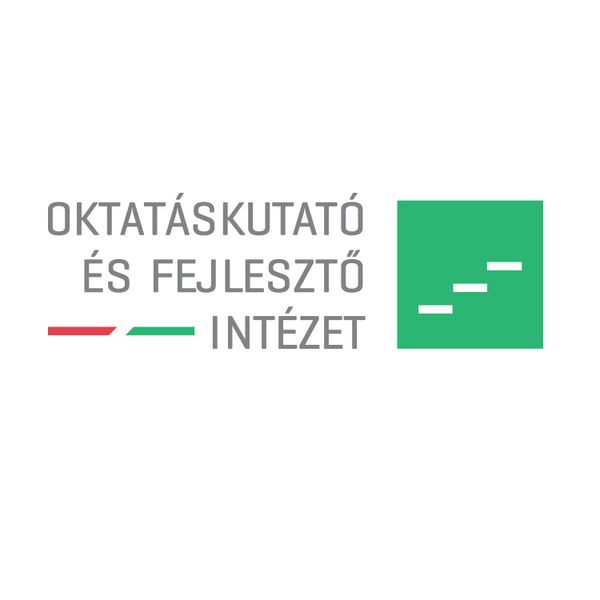 